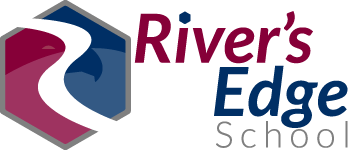 River’s Edge School Community Council3/14/22 @ 3:15 p.m.Meeting held in person in Media CenterIn attendance: Welcome Present: Brian King, Melanie Dawson, Veronica Killion, Amy Deros, Eve Garcia, Angela Borovatz, Barb Stanger, Amy Vargas.Absent: Melissa DeNovellisReminder of Rules of Order:Meetings will start and end on time stared: 3:17 pm and ended 4:03 pmMembers will communicate clearly and positively.Members will provide input and respect opinions shared by others.Review School Motto & Mission Statement reviewed Motto: Every day is a new dayMission Statement: At River’s Edge School, our mission is to provide a safe and positive learning environment that supports students’ success in the least restrictive setting possible. We will accomplish this mission by:Delivering data-driven behavior programs with consistency to facilitate positive behavioral skills across settings,Engaging students in high-quality individualized academic instruction that promotes measurable growth,Collaborating with school, home, and community resources to foster self-advocacy and social/emotional wellbeing. Update on School Land Trust FundsReport for 2020-2021 – Plan: Funds were initially allotted to allow Educational Support Professionals (ESPs) to participate in our entire Friday team meetings. Because Fridays ended up being at-home learning that year, we were able to adjust the time of our meetings to be within contract time of our assistants. This allowed us to use the funds for increased collaboration related to academic and behavioral student planning on a case-by-case basis. Assistants used approved extended time to analyze student data, plan instruction with team, and adjust behavioral goals/strategies. Results:Reading: Our goal was to maintain half or more of our students making typical or above typical progress on the Reading Inventory scores (RI). 31% of students made typical or above typical progress on Reading Inventory scores. This percentage is based on 13 students with score comparisons from Fall 2020 to Fall 2021.  Math: Our goal was to maintain or exceed a moderate effect size in improvement of Math RISE scores. We were unable to report effect size because of the cancellation of RISE testing in spring 2020. However, our 2021 RISE data, indicate that 6% of our students were proficient in math, which is an improvement over 0% proficient in 2019. Current progress on 2021-2022 Land Trust PlanAmount: $3,323 Ongoing plan: Increase the time ESPs spend in Professional Learning Community (PLC) meetings to collaborate, analyze student data, and plan instruction in the areas of reading, math, and behavior. This benefits the students and other faculty, for each faculty gets to have input on their students. Makes the ESP’s feel included in the students education and meetings.We purchased Move This World, a social-emotional learning program. Teachers use it during teacher advisory each morning. School bell schedule has been adjusted so that all classes have time to engage in this program. Seeing improvements with students using the tools to better their school skills.Data will be reported next yearReading: SRI Lexile scoresMath: RISE scoresBehavior: Time spent in class (comparison from beginning to end of the year) This is new, since whole school now has access to program, tracking will be able to show if there is an improvement with the Move  the World  Program. 2 Parents in meeting did comment that there is a difference seen at home.Plan for School Land Trust Funds for 2022-2023Amount: $3,191 Proposed Plan:Goal 1: Academic Achievement ($1,691)Increase time ESPs are able to collaborate with licensed staff in academic and behavioral planning.Goal 2: Emotional Regulation ($1,500)Renew our yearly subscription to Move This World. DataAcademic (Goal 1):Reading: SRI Lexile scoresMath: RISE scoresEmotional/Behavioral (Goal 2): Time students spend in class vs. out of class. Number of students eligible to participate in mainstreamPlan approval 8/8 people in attendance unanimously voted “Aye” for the funds being used as proposed for next year.TSSA Overview Teacher-Student Success Account- funding given by the state.Three areas: Coaching, Professional development, School-based initiatives Working with BYU to use a database to currently look and track students behavior. Working on a database to look and track academics per student. And also allocate funds for teachers to attend development training for their classrooms.Personalized and Digital Learning Initiative- Parent inputGoal: River’s Edge students will have access to high-quality digital learning experiences, and teachers will have the capacity and support to utilize tools to individualize learning for students.Questions for parents:What kinds of technology and digital tools does your child currently use? Xbox, iPads, cellphones, gaming computers, YouTube.What kind of technology and digital tools do you hope to see your child learn to use in the future? IT certificates, Xbox for rewards, Computer Coding with Robots.What input do you have for us as we focus on technology and digital learning experiences moving forward? Find out what would grab their interest and motivate them to use technology in the future. Learning to adapt to more online schooling as some students will be attending college.Teacher Appreciation Week (May 2-6, 2022) we will be looking for a theme and asking for involvement from parents within the school to help. (e.g., time, donations). Amy Deros will spearhead this effort. 